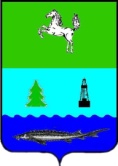 АДМИНИСТРАЦИИЯ ЗАВОДСКОГО СЕЛЬСКОГО ПОСЕЛЕНИЯЗАВОДСКОГО РАЙОНАТОМСКОЙ ОБЛАСТИПОСТАНОВЛЕНИЕп. Заводскойот 10.11.2016               									№ 88                    				        	                                  							                                       		Об отмене постановления Администрации Заводского сельского поселения от 14.11.2013 № 95 и внесении измененияв постановление Администрации Заводского сельского поселения от 06.07.2016 № 62В целях приведения в соответствие с действующим законодательством Российской Федерации, ПОСТАНОВЛЯЮ:1. Постановление Администрации Заводского сельского поселения от 14.11.2013 № 95 «Об утверждении Административного регламента предоставления муниципальной услуги «Предоставление гражданам и юридическим лицам в собственность или аренду земельных участков из земель сельскохозяйственного назначения, находящихся в муниципальной собственности».2. В постановлении Администрации Заводского сельского поселения от 06.07.2016 № 62 «О внесении изменений и дополнений в Административные регламенты по предоставлению муниципальных услуг» внести следующие изменения:2.1. Исключить пункты с 7 по 7.6;2.2. Пункты с 8 по 10 считать пунктами с 7 по 9.3. Обнародовать настоящее постановление в информационном бюллетене Администрации Заводского сельского поселения, также разместить на официальном сайте муниципального образования «Заводское сельское поселение» в информационно-телекоммуникационной сети «Интернет» http://zavodskoesp.ru.4. Контроль за исполнением настоящего постановления оставляю за собой.И.о. Главы поселения			                                                                        А.Е. Райс